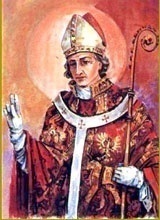 INTENCJE   MSZY   ŚWIĘTYCH7.09. – 13.09.2020INTENCJE   MSZY   ŚWIĘTYCH7.09. – 13.09.2020INTENCJE   MSZY   ŚWIĘTYCH7.09. – 13.09.2020PONIEDZIAŁEK7.09.2020PONIEDZIAŁEK7.09.20207.00+ Janinę Skrzypek  /pogrz./+ Janinę Skrzypek  /pogrz./PONIEDZIAŁEK7.09.2020PONIEDZIAŁEK7.09.202018.00+ Bolesława i Rozalię Barzyckich synów Mariana i Czesława+ Bolesława i Rozalię Barzyckich synów Mariana i CzesławaWTOREK8.09.WTOREK8.09.7.00+ Zofię i Piotra Kędzia+ Zofię i Piotra KędziaWTOREK8.09.WTOREK8.09.18.00O zdrowie i błog. Boże dla członkiń Róży św. Brata Alberta i ich rodzinO zdrowie i błog. Boże dla członkiń Róży św. Brata Alberta i ich rodzinŚRODA 9.09.ŚRODA 9.09.7.00+ Anielę i Józefa Stachowskich+ Anielę i Józefa StachowskichŚRODA 9.09.ŚRODA 9.09.18.00Dziękcz. – błag. w 18 urodziny AnnyDziękcz. – błag. w 18 urodziny Anny CZWARTEK 10.09. CZWARTEK 10.09.7.00+ Danutę  Słapa   /pogrz./+ Danutę  Słapa   /pogrz./ CZWARTEK 10.09. CZWARTEK 10.09.18.00+ Wandę Dziubek+ Wandę DziubekPIĄTEK11.09.PIĄTEK11.09.7.00+ Piotra i Karolinę Karcz siostrę Janinę zm. z rodziny+ Piotra i Karolinę Karcz siostrę Janinę zm. z rodzinyPIĄTEK11.09.PIĄTEK11.09.18.00+ Helenę Gołuszka 1 r. śm. męża Bolesława+ Helenę Gołuszka 1 r. śm. męża BolesławaSOBOTA12.09.SOBOTA12.09.7.00+ Eugeniusza Bury 18 r. śm.+ Eugeniusza Bury 18 r. śm.SOBOTA12.09.SOBOTA12.09.18.00+ Józefa i Martę Palecznych+ Józefa i Martę Palecznych24 NIEDZIELA ZWYKŁA13.09.202024 NIEDZIELA ZWYKŁA13.09.20207.30+ Władysława Głuca 1 r. śm.+ Władysława Głuca 1 r. śm.24 NIEDZIELA ZWYKŁA13.09.202024 NIEDZIELA ZWYKŁA13.09.20209.30+ Władysława Janeczek 15 r. śm.+ Władysława Janeczek 15 r. śm.24 NIEDZIELA ZWYKŁA13.09.202024 NIEDZIELA ZWYKŁA13.09.202011.00+ Józefa i Władysławę Gancarczyk, Mariana Kubielas+ Józefa i Władysławę Gancarczyk, Mariana Kubielas24 NIEDZIELA ZWYKŁA13.09.202024 NIEDZIELA ZWYKŁA13.09.202016.00FATIMA - ZA PARAFIANFATIMA - ZA PARAFIAN